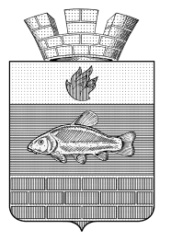 СОВЕТ ДЕПУТАТОВЛИНЁВСКОГО ГОРОДСКОГО ПОСЕЛЕНИЯ
ЖИРНОВСКОГО МУНИЦИПАЛЬНОГО РАЙОНА
ВОЛГОГРАДСКОЙ ОБЛАСТИ_____________________________________________________________________________РЕШЕНИЕот  29.12.2023 года 	     № 67/1О внесении изменений в Решение Совета Линёвского городского поселения Жирновского муниципального района Волгоградской области от 09.12.2022 года № 48/5 «О бюджете Линёвского городского поселения на 2023 год и на плановый период 2024 и 2025 годов»В соответствии с Бюджетным кодексом Российской Федерации, Федеральным законом от 06.10.2003 года № 131 - ФЗ «Об общих принципах организации местного самоуправления в Российской Федерации», Постановлением Администрации Волгоградской области от 13.01.2022 года № 4 - п «Об установлении нормативов формирования расходов на содержание органов местного самоуправления муниципальных образований Волгоградской области и нормативов формирования расходов на оплату труда депутатов, выборных должностных лиц местного самоуправления и муниципальных служащих муниципальных образований Волгоградской области на 2022 год», руководствуясь Положением «О бюджетном процессе в Линёвском городском поселении», Уставом Линёвского городского поселения Жирновского муниципального района Волгоградской области, Совет Линёвского городского поселения Жирновского муниципального района Волгоградской областиРЕШИЛ: 1.1. Абзацы 2,3,4 и 5 пункта 1 статьи 1 изложить в следующей редакции:- общий объем доходов бюджета Линевского городского поселения в сумме 40 259,0267 тыс. рублей, согласно приложению № 1 к настоящему Решению, в том числе:- безвозмездные поступления от других бюджетов бюджетной системы Российской Федерации в сумме 31 127,0267 тыс. рублей;- общий объем расходов бюджета Линевского городского поселения в сумме 41 012,5267 тыс. рублей;- дефицит бюджета Линевского городского поселения в сумме 753,5 тыс. рублей.1.2. Приложение № 1 «Прогноз поступления по налогам, сборам, платежам и поступлений из других бюджетов бюджетной системы Российской Федерации в бюджет Линевского городского поселения в 2023 году» изложить в следующей редакции:                                                                                                                                                                                                                                                                                                                                                              (тыс.рублей)1.3. Приложение № 3 «Перечень и объем межбюджетных трансфертов, поступающих от других бюджетов бюджетной системы Российской Федерации на 2023 год» изложить в следующей редакции:1.4. Приложение № 5 «Распределение бюджетных ассигнований по разделам и подразделам классификации расходов бюджета Линевского городского поселения на 2023 год» изложить в следующей редакции:1.5. Приложение № 7 «Распределение бюджетных ассигнований по разделам, подразделам, целевым статьям и видам расходов классификации расходов бюджета Линевского городского поселения на 2023 год» изложить в следующей редакции:                                                                                                                                                                                                                                                                                             (тыс.рублей)1.6. Приложение № 9 «Распределение бюджетных ассигнований по разделам, подразделам, целевым статьям и видам расходов бюджета в составе ведомственной структуры расходов  бюджета Линевского городского поселения на 2023 год» изложить в следующей редакции:1.7. Приложение № 11 «Распределение бюджетных ассигнований на реализацию муниципальных программ бюджета Линевского городского поселения на 2023-205 годы» изложить в следующей редакции:1.8. Приложение № 15 «Источники внутреннего финансирования дефицита бюджета Линевского городского поселения Жирновского муниципального района Волгоградской области на 2023 год» изложить в следующей редакции:1.9. Статью 13 дополнить пунктом 3 и 4 следующего содержания:«3. Провести индексацию с 1 января 2023 года на 8,0 процентов фондов оплаты труда муниципальных служащих администрации Линевского городского поселения Жирновского муниципального района Волгоградской области.4. Провести индексацию с 1 декабря 2023 года на 10,9 процентов фондов оплаты труда муниципальных служащих администрации Линевского городского поселения Жирновского муниципального района Волгоградской области».1.10. Действие пункта 1.10. настоящего Решения Статьи 13 подпункта 3 распространяет своё действие на правоотношения, возникшие с 01.01.2023 года.Действие пункта 1.10. настоящего Решения Статьи 13 подпункта 4 распространяет своё действие на правоотношения, возникшие с 01.12.2023 года.Код дохода по КДНаименование показателяСумма       Код дохода по КДНаименование показателяСумма       000 0 00 00000 00 0000 000ДОХОДЫ БЮДЖЕТА - ИТОГО40 259,0267000 1 00 00000 00 0000 000НАЛОГОВЫЕ И НЕНАЛОГОВЫЕ ДОХОДЫ9 132,0000 1 01 00000 00 0000 000Налоги на прибыль, доходы5 930,0000 1 01 02000 01 0000 110Налог на доходы физических лиц5 930,0000 1 01 02010 01 0000 110Налог на доходы физических лиц с доходов, источником которых является налоговый агент, за исключением доходов, в отношении которых исчисление и уплата налога осуществляется в соответствии со статьями 227, 227.1 и 228 Налогового кодекса Российской Федерации5 916,0000 1 01 02020 01 0000 110Налог на доходы физических лиц с доходов, полученных от осуществления деятельности физическими лицами, зарегистрированными в качестве индивидуальных предпринимателей, нотариусов, занимающихся частной практикой, адвокатов, учредивших адвокатские кабинеты, и других лиц, занимающихся частной практикой в соответствии со статьёй 227 Налогового кодекса РФ 9,0000 1 01 02030 01 0000 110Налог на доходы физических лиц с доходов, полученных физическими лицами в соответствии со статьёй 228 Налогового кодекса РФ-28,0000 1 01 02040 01 0000 110Налог на доходы физических лиц в виде фиксированных авансовых платежей с доходов, полученных физическими лицами, являющимися иностранными гражданами, осуществляющими трудовую деятельность по найму на основании патента в соответствии со статьей 227.1 Налогового кодекса Российской Федерации11,0000 1 01 02130 01 0000 110Налог на доходы физических лиц с сумм прибыли контролируемой иностранной компании, полученной физическими лицами, признаваемыми контролирующими лицами этой компании, перешедшими на особый порядок уплаты на основании подачи в налоговый орган соответствующего уведомления (в части суммы налога, превышающей 650 000 рублей) перерасчеты, недоимка и задолженность по соответствующему платежу, в том числе по отменённому)22,0000 1 03 00000 00 0000 000Налоги на товары (работы, услуги), реализуемые на территории Российской Федерации1 321,0000 1 03 02231 01 0000 110Доходы от уплаты акцизов на дизельное топливо, подлежащие распределению между бюджетами субъектов Российской Федерации и местными бюджетами с учетом установленных дифференцированных нормативов отчислений в местные бюджеты (по нормативам, установленным Федеральным законом о федеральном бюджете в целях формирования дорожных фондов субъектов Российской Федерации)684,0000 1 03 02241 01 0000 110Доходы от уплаты акцизов на моторные масла для дизельных и (или) карбюраторных (инжекторных) двигателей, подлежащих распределению между бюджетами субъектов  Российской Федерации и местными бюджетами с учетом установленных дифференцированных нормативов отчислений в местные бюджеты (по нормативам, установленным Федеральным законом о федеральном бюджете в целях формирования дорожных фондов субъектов Российской Федерации)4,0000 1 03 02251 01 0000 110Доходы от уплаты акцизов на автомобильный бензин, подлежащих распределению между бюджетами субъектов  Российской Федерации и местными бюджетами с учетом установленных дифференцированных нормативов отчислений в местные бюджеты (по нормативам, установленным Федеральным законом о федеральном бюджете в целях формирования дорожных фондов субъектов Российской Федерации)707,0000 1 03 02261 01 0000 110Доходы от уплаты акцизов на прямогонный бензин, подлежащих распределению между бюджетами субъектов  Российской Федерации и местными бюджетами с учетом установленных дифференцированных нормативов отчислений в местные бюджеты (по нормативам, установленным Федеральным законом о федеральном бюджете в целях формирования дорожных фондов субъектов Российской Федерации)-74,0000 1 05 00000 00 0000 000 Налог на совокупный доход-509,0000 1 05 03000 01 0000 110Единый сельскохозяйственный налог-509,0000 1 05 03010 01 0000 110Единый сельскохозяйственный налог-509,0000 1 06 00000 00 0000 000Налоги на имущество374,0000 1 06 01000 00 0000 110Налог на имущество физических лиц374,0000 1 06 01030 13 0000 110Налог на имущество физических лиц, взимаемый по ставкам, применяемым к объектам налогообложения, расположенным в границах городских поселений374,0000 1 06 06000 00 0000 110Земельный налог978,0000 1 06 06033 13 0000 110Земельный налог с организаций, обладающих земельным участком, расположенным в границах городских поселений153,0000 1 06 06043 13 0000 110Земельный налог с физических лиц, обладающих земельным участком, расположенным в границах городских поселений825,0000 1 08 00000 00 0000 000Государственная пошлина1,0000 1 08 04020 01 0000 110Государственная пошлина за совершение нотариальных действий должностными лицами органов местного самоуправления, уполномоченными в соответствии с законодательными актами Российской Федерации на совершение нотариальных действий 1,0000 1 11 00000 00 0000 000Доходы от использования имущества, находящегося в государственной и муниципальной собственности692,0000 1 11 05000 00 0000 120Доходы, получаемые в виде арендной либо иной платы за передачу в возмездное пользование государственного и муниципального имущества (за исключением имущества бюджетных и автономных учреждений, а также имущества государственных и  муниципальных унитарных предприятий, в том числе казенных)373,0000 1 11 05013 13 0000 120Доходы, получаемые в виде арендной платы за земельные участки, государственная собственность на которые не разграничена и которые расположены в границах городских поселений, а также средства от продажи права на заключение договоров аренды указанных земельных участков373,0000 1 11 05025 13 0000 120Доходы, получаемые в виде арендной платы, а также средства от продажи права на заключение договоров аренды на земли, находящиеся в собственности городских поселений (за исключением земельных участков муниципальных бюджетных и автономных учреждений)4,0000 1 11 05070 00 0000 120Доходы от сдачи в аренду имущества, составляющего государственную (муниципальную) казну (за исключением земельных участков) 110,0000 1 11 05075 13 0000 120Доходы от сдачи в аренду имущества, составляющего казну городских поселений (за исключением земельных участков) 110,0000 1 11 05313 13 0000 120Плата по соглашениям об установлении сервитута, заключенным органами местного самоуправления муниципальных районов, государственными или муниципальными предприятиями либо государственными или муниципальными учреждениями в отношении земельных участков, государственная собственность на которые не разграничена и которые расположены в гранизац городских поселений0,0000 1 11 09080 00 0000 120Плата, поступившая в рамках договора за предоставление права на размещение и эксплуатацию нестационарного торгового объекта, установку и эксплуатацию рекламных конструкций на землях или земельных участках, находящихся в государственной или муниципальной собственности, и на землях или земельных участках, государственная собственность на которые не разграничена205,0000 1 11 09080 13 0000 120Плата, поступившая в рамках договора за предоставление права на размещение и эксплуатацию нестационарного торгового объекта, установку и эксплуатацию рекламных конструкций на землях или земельных участках, находящихся в собственности городских поселений, и на землях или земельных участках, государственная собственность на которые не разграничена205,0000 1 13 00000 00 0000 000ДОХОДЫ ОТ ОКАЗАНИЯ ПЛАТНЫХ УСЛУГ (РАБОТ) И КОМПЕНСАЦИИ ЗАТРАТ ГОСУДАРСТВА19,0000 1 13 02990 00 0000 130Прочие доходы от компенсации затрат государства19,0000 1 13 02995 13 0000 130Прочие доходы от компенсации затрат  бюджетов городских поселений19,0000 1 14 00000 00 0000 000Доходы от продажи материальных и нематериальных активов192,0000 1 14 02050 00 0000 440Доходы от реализации имущества, находящегося в собственности городских поселений (за исключением движимого имущества муниципальных бюджетных и автономных учреждений, а также имущества муниципальных унитарных предприятий, в том числе казенных), в части реализации основных средств по указанному имуществу1,0000 1 14 02053 13 0000 440Доходы от реализации иного имущества, находящегося в собственности городских поселений (за исключением имущества муниципальных бюджетных и автономных учреждений, а также имущества муниципальных унитарных предприятий, в том числе казенных), в части реализации основных средств по указанному имуществу1,0000 1 14 06010 00 000 430Доходы от продажи земельных участков, государственная собственность на которые не разграничена191,0000 1 14 06013 13 000 430Доходы от продажи земельных участков, государственная собственность на которые не разграничена и которые расположены в границах городских поселений191,0000 1 16 00000 00 0000 000Штрафы, санкции, возмещение ущерба118,0000 1 16 02000 02 0000 140Административные штрафы, установленные законами субъектов Российской Федерации об административных правонарушениях12,0000 1 16 02020 02 0000 140Административные штрафы, установленные законами субъектов Российской Федерации об административных правонарушениях за нарушение муниципальных правовых актов 12,0000 1 16 8000 02 0000 140Денежные взыскания (штрафы) за нарушение бюджетного законодательства (в части бюджетов субъектов Российской Федерации)106,0000 1 17 00000 00 0000 000Прочие неналоговые доходы16,0000 1 17 15000 00 0000 150Инициативные платежи16,0000 1 17 15030 13 0001 150Инициативные платежи, зачисляемые в бюджеты городских поселений (перерасчеты, недоимка и задолженность по соответствующему платежу, в том числе по отмененному)16,0000 2 00 00000 00 0000 000БЕЗВОЗМЕЗДНЫЕ ПОСТУПЛЕНИЯ31 127,0267000 2 02 00000 00 0000 000БЕЗВОЗМЕЗДНЫЕ ПОСТУПЛЕНИЯ ОТ ДРУГИХ БЮДЖЕТОВ БЮДЖЕТНОЙ СИСТЕМЫ РОССИЙСКОЙ ФЕДЕРАЦИИ29 527,0267000 2 02 15000 00 0000 150Дотации бюджетам бюджетной системы Российской Федерации 7 333,0000 2 02 15001 00 0000 150Дотации на выравнивание бюджетной обеспеченности7 333,0000 2 02 15001 13 0000 150Дотации бюджетам городских поселений на выравнивание бюджетной обеспеченности7 333,0000 2 02 20000 00 0000 150Субсидии бюджетам бюджетной системы Российской Федерации20 553,610000 2 02 25243 00 0000 150Субсидии бюджетам на строительство и реконструкцию (модернизацию) объектов питьевого водоснабжения20 553,610000 2 02 25243 13 0000 150Субсидии бюджетам городских поселений на строительство и реконструкцию (модернизацию) объектов питьевого водоснабжения20 553,610000 2 02 30000 00 0000 150Субвенции бюджетам бюджетной системы Российской Федерации 373,75000 2 02 30024 00 0000 150Субвенции местным бюджетам на выполнение передаваемых полномочий субъектов Российской Федерации 16,85000 2 02 30024 13 0000 150Субвенции бюджетам городских поселений на выполнение передаваемых полномочий субъектов Российской Федерации16,85000 2 02 35118 00 0000 150Субвенции бюджетам на осуществление первичного воинского учета на территориях, где отсутствуют военные комиссариаты356,9000 2 02 35118 13 0000 150Субвенции бюджетам городских поселений на осуществление первичного воинского учета на территориях, где отсутствуют военные комиссариаты356,9000 2 02 40000 00 0000 150ИНЫЕ МЕЖБЮДЖЕТНЫЕ ТРАНСФЕРТЫ1 266,66670000 2 02 49999 00 0000 150Прочие межбюджетные трансферты, передаваемые бюджетам1 266,66670000 2 02 49999 13 0000 150Прочие межбюджетные трансферты, передаваемые бюджетам городских поселений1 266,66670000 2 04 00000 00 0000 150БЕЗВОЗМЕЗДНЫЕ ПОСТУПЛЕНИЯ ОТ НЕГОСУДАРСТВЕННЫХ ОРГАНИЗАЦИЙ1 600,0000 2 04 05000 00 0000 150Безвозмездные поступления от негосударственных организаций в бюджеты городских поселений1 600,0000 2 04 05020 13 0000 150Поступления от денежных пожертвований, предоставляемых негосударственными организациями получателям средств бюджетов городских поселений1 600,0Наименование межбюджетных трансфертовСумма, тыс. рублейНаименование межбюджетных трансфертов2023 год12Межбюджетные трансферты, всего 29 527,0267Дотации, всего7 333,0Дотации на выравнивание бюджетной обеспеченности 7 333,0Субсидии, всего20 553,610Субсидии на строительство и реконструкцию (модернизацию) объектов питьевого водоснабжения20 553,610Субсидии бюджетам городских поселений на подготовку проектов межевания земельных участков и на проведение кадастровых работ286,363Субвенции, всего373,75Субвенции на осуществление государственных полномочий Волгоградской области по организационному обеспечению деятельности территориальных административных комиссий16,85Субвенции на осуществление полномочий по первичному воинскому учёту на территориях, где отсутствуют военные комиссариаты356,9Иные межбюджетные трансферты, всего1 266,66670Прочие межбюджетные трансферты на сбалансированность местных бюджетов1 266,66670                                                                                                                                                                   (тыс. рублей)                                                                                                                                                                   (тыс. рублей)                                                                                                                                                                   (тыс. рублей)                                                                                                                                                                   (тыс. рублей)                                                                                                                                                                   (тыс. рублей)                                                                                                                                                                   (тыс. рублей)                                                                                                                                                                   (тыс. рублей)                                                                                                                                                                   (тыс. рублей)                                                                                                                                                                   (тыс. рублей)                                                                                                                                                                   (тыс. рублей)                                                                                                                                                                   (тыс. рублей)НаименованиеНаименованиеНаименованиеразделподразделСумма на 2023 годСумма на 2023 годСумма на 2023 годСумма на 2023 годСумма на 2023 годСумма на 2023 год11123444444ОБЩЕГОСУДАРСТВЕННЫЕ ВОПРОСЫ ОБЩЕГОСУДАРСТВЕННЫЕ ВОПРОСЫ ОБЩЕГОСУДАРСТВЕННЫЕ ВОПРОСЫ 01008 255.758 255.758 255.758 255.758 255.758 255.75Функционирование высшего должностного лица субъекта Российской Федерации и муниципального образованияФункционирование высшего должностного лица субъекта Российской Федерации и муниципального образованияФункционирование высшего должностного лица субъекта Российской Федерации и муниципального образования0102986,0986,0986,0986,0986,0986,0Функционирование Правительства Российской Федерации,высших исполнительных органов государственной власти субъектов Российской Федерации, местных администраций Функционирование Правительства Российской Федерации,высших исполнительных органов государственной власти субъектов Российской Федерации, местных администраций Функционирование Правительства Российской Федерации,высших исполнительных органов государственной власти субъектов Российской Федерации, местных администраций 01044 201.754 201.754 201.754 201.754 201.754 201.75Обеспечение деятельности финансовых, налоговых и таможенных органов и органов финансового (финансово-бюджетного) надзораОбеспечение деятельности финансовых, налоговых и таможенных органов и органов финансового (финансово-бюджетного) надзораОбеспечение деятельности финансовых, налоговых и таможенных органов и органов финансового (финансово-бюджетного) надзора010640,040,040,040,040,040,0Резервные фондыРезервные фондыРезервные фонды011150,050,050,050,050,050,0Другие общегосударственные вопросыДругие общегосударственные вопросыДругие общегосударственные вопросы01132 978,02 978,02 978,02 978,02 978,02 978,0НАЦИОНАЛЬНАЯ ОБОРОНА НАЦИОНАЛЬНАЯ ОБОРОНА НАЦИОНАЛЬНАЯ ОБОРОНА 0200356,9356,9356,9356,9356,9356,9Мобилизационная и вневойсковая подготовкаМобилизационная и вневойсковая подготовкаМобилизационная и вневойсковая подготовка0203356,9356,9356,9356,9356,9356,9НАЦИОНАЛЬНАЯ БЕЗОПАСНОСТЬ И ПРАВООХРАНИТЕЛЬНАЯ ДЕЯТЕЛЬНОСТЬНАЦИОНАЛЬНАЯ БЕЗОПАСНОСТЬ И ПРАВООХРАНИТЕЛЬНАЯ ДЕЯТЕЛЬНОСТЬНАЦИОНАЛЬНАЯ БЕЗОПАСНОСТЬ И ПРАВООХРАНИТЕЛЬНАЯ ДЕЯТЕЛЬНОСТЬ030048,948,948,948,948,948,9Защита населения и территорий от чрезвычайных ситуаций природного и техногенного характера, пожарная безопасностьЗащита населения и территорий от чрезвычайных ситуаций природного и техногенного характера, пожарная безопасностьЗащита населения и территорий от чрезвычайных ситуаций природного и техногенного характера, пожарная безопасность031048,948,948,948,948,948,9НАЦИОНАЛЬНАЯ ЭКОНОМИКА НАЦИОНАЛЬНАЯ ЭКОНОМИКА НАЦИОНАЛЬНАЯ ЭКОНОМИКА 04001 568,61 568,61 568,61 568,61 568,61 568,6Дорожное хозяйство (дорожные фонды)Дорожное хозяйство (дорожные фонды)Дорожное хозяйство (дорожные фонды)04091 368,61 368,61 368,61 368,61 368,61 368,6Дорожные фондыДорожные фондыДорожные фонды04091 321,01 321,01 321,01 321,01 321,01 321,0Дорожное хозяйство Дорожное хозяйство Дорожное хозяйство 040947,647,647,647,647,647,6Другие вопросы в области национальной экономикиДругие вопросы в области национальной экономикиДругие вопросы в области национальной экономики0412200,0200,0200,0200,0200,0200,0ЖИЛИЩНО-КОММУНАЛЬНОЕ ХОЗЯЙСТВОЖИЛИЩНО-КОММУНАЛЬНОЕ ХОЗЯЙСТВОЖИЛИЩНО-КОММУНАЛЬНОЕ ХОЗЯЙСТВО050027 895,576727 895,576727 895,576727 895,576727 895,576727 895,5767Жилищное хозяйствоЖилищное хозяйствоЖилищное хозяйство050168,168,168,168,168,168,1Коммунальное хозяйствоКоммунальное хозяйствоКоммунальное хозяйство050222 407,9222 407,9222 407,9222 407,9222 407,9222 407,92БлагоустройствоБлагоустройствоБлагоустройство05035 419,55675 419,55675 419,55675 419,55675 419,55675 419,5567ОБРАЗОВАНИЕОБРАЗОВАНИЕОБРАЗОВАНИЕ070020,220,220,220,220,220,2Молодёжная политика Молодёжная политика Молодёжная политика 070720,220,220,220,220,220,2КУЛЬТУРА, КИНЕМАТОГРАФИЯКУЛЬТУРА, КИНЕМАТОГРАФИЯКУЛЬТУРА, КИНЕМАТОГРАФИЯ08002 709,12 709,12 709,12 709,12 709,12 709,1КультураКультураКультура08012 709,12 709,12 709,12 709,12 709,12 709,1СОЦИАЛЬНАЯ ПОЛИТИКАСОЦИАЛЬНАЯ ПОЛИТИКАСОЦИАЛЬНАЯ ПОЛИТИКА1000149,3149,3149,3149,3149,3149,3Пенсионное обеспечениеПенсионное обеспечениеПенсионное обеспечение1001149,3149,3149,3149,3149,3149,3ФИЗИЧЕСКАЯ КУЛЬТУРА И СПОРТФИЗИЧЕСКАЯ КУЛЬТУРА И СПОРТФИЗИЧЕСКАЯ КУЛЬТУРА И СПОРТ11008,28,28,28,28,28,2Физическая культураФизическая культураФизическая культура11018,28,28,28,28,28,2ИТОГО: ИТОГО: ИТОГО: 41 012,526741 012,526741 012,526741 012,526741 012,526741 012,5267НаименованиеРазделПодразделЦелевая статья расходовВид расходовСуммана 2023 годАдминистрация Линевского городского поселенияАдминистрация Линевского городского поселенияОбщегосударственные вопросы01008 255.75Функционирование высшего должностного лица субъекта Российской Федерации и муниципального образования0102986,0Непрограммные направления обеспечения деятельности органов местного самоуправления Линевского городского поселения010290 0 00 00000884,7Обеспечение деятельности высшего должностного лица муниципального образования010290 0 00 00010884,7Фонд оплаты труда государственных (муниципальных) органов010290 0 00 00010121755,2Иные выплаты персоналу государственных (муниципальных) органов, за исключением фонда оплаты труда010290 0 00 000101223,9Взносы по обязательному социальному страхованию на выплаты денежного содержания и иные выплаты работникам  государственных (муниципальных) органов010290 0 00 00010129226,9Функционирование Правительства Российской Федерации, высших исполнительных органов государственной власти субъектов Российской Федерации, местных администраций01044 201.75Непрограммные направления обеспечения деятельности органов местного самоуправленияЛиневского городского поселения010490 0 00 000004 201.75Обеспечение деятельности органов местного самоуправленияЛиневского городского поселения010490 0 00 000204 184,9Фонд оплаты труда государственных (муниципальных) органов010490 0 00 000201212 628,2Иные выплаты персоналу государственных (муниципальных) органов, за исключением фонда оплаты труда010490 0 00 000201225,5Взносы по обязательному социальному страхованию на выплаты денежного содержания и иные выплаты работникам  государственных (муниципальных) органов010490 0 00 00020129782,0Закупка товаров, работ и услуг для обеспечения государственных (муниципальных) нужд010490 0 00 00020244726,9Закупка энергетических ресурсов010490 0 00 0002024730,3Уплата налога на имущество организаций и земельного налога010490 0 00 0002085110,0Уплата прочих налогов, сборов010490 0 00 000208521,0Уплата иных платежей010490 0 00 000208531,0Расходы за счет субвенций из областного бюджета на организационное обеспечение деятельности территориальных административных комиссий010490 0 00 7001016.85Закупка товаров, работ и услуг для обеспечения государственных (муниципальных) нужд010490 0 00 7001024416.85Обеспечение деятельности финансовых, налоговых и таможенных органов и органов финансового (финансово-бюджетного) надзора010640,0Непрограммные направления обеспечения деятельности органов местного самоуправленияЛиневского городского поселения010690 0 00 0000040,0Переданные полномочия по осуществлению внешнего        муниципального финансового контроля010690 0 00 8025040,0Иные межбюджетные трансферты010690 0 00 8025054040,0Резервные фонды011150,0Непрограммные направления обеспечения деятельности органов местного самоуправленияЛиневского городского поселения011199 0 00 0000050,0Резервные фонды органов местного самоуправления011199 0 00 8007050,0Резервные средства011199 0 00 8007087050,0Другие общегосударственные вопросы01132 978,0Непрограммные направления обеспечения деятельности органов местного самоуправленияЛиневского городского поселения011399 0 00 000002 978,0Обеспечение приватизации, оценки недвижимости, признание прав и регулирование отношений по муниципальной собственности011399 0 00 2033023,0Закупка товаров, работ и услуг для обеспечения государственных (муниципальных) нужд011399 0 00 2033024423,0Закупка товаров, работ и услуг для обеспечения государственных (муниципальных) нужд011399 0 00 2169034,8Закупка товаров, работ и услуг для обеспечения государственных (муниципальных) нужд011399 0 00 2169024434,8Членские взносы в Ассоциацию Совета муниципальных образований011399 0 00 800207,9Уплата иных платежей011399 0 00 800208537,9Другие общегосударственные вопросы011399 0 00 80160169,3Закупка товаров, работ и услуг для обеспечения государственных (муниципальных) нужд011399 0 00 80160244169,3Расходы на исполнение муниципальных гарантий011399 0 00 801702 743,0Исполнение муниципальных гарантий011399 0 00 801708432 743,0Национальная оборона0200356,9Мобилизационная и вневойсковая подготовка0203356,9Непрограммные направления обеспечения деятельности органов местного самоуправленияЛиневского городского поселения020390 0 00 00000356,9Расходы за счет субвенции на осуществление первичного воинского учета на территориях, где отсутствуют военные комиссариаты в рамках непрограммных расходов федеральных органов исполнительной власти020390 0 00 51180356,9Фонд оплаты труда государственных (муниципальных) органов020390 0 00 51180121231,09462Взносы по обязательному социальному страхованию на выплаты денежного содержания и иные выплаты работникам  государственных (муниципальных) органов020390 0 00 5118012969,79049Закупка товаров, работ и услуг для обеспечения государственных (муниципальных) нужд020390 0 00 5118024456,01489Национальная безопасность и правоохранительная деятельность030048,9Защита населения и территорий от чрезвычайных ситуаций природного и техногенного характера, пожарная безопасность031048,9Непрограммные направления обеспечения деятельности органов местного самоуправленияЛиневского городского поселения031099 0 00 0000048,9Обеспечение пожарной безопасности031099 0 00 2302048,9Закупка товаров, работ и услуг для обеспечения государственных (муниципальных) нужд031099 0 00 2302024448,9Национальная экономика04001 568,6Дорожное хозяйство (дорожные фонды)04091 181,6Дорожные фонды04091 321,0Непрограммные направления обеспечения деятельности органов местного самоуправленияЛиневского городского поселения040999 0 00 000001 321,0Ремонт и содержание автомобильных дорог040999 0 00 210101 312,1Закупка товаров, работ и услуг для обеспечения государственных (муниципальных) нужд040999 0 00 210102441 312,1Расходы по переданным полномочиям на реализацию мероприятий, связанных с организацией освещения уличной дорожной сети населенных пунктов040999 0 00 S19308,9Иные межбюджетные трансферты040999 0 00 S19305408,9Дорожное хозяйство040947,6Непрограммные направления обеспечения деятельности органов местного самоуправленияЛиневского городского поселения040999 0 00 0000047,6Ремонт и содержание автомобильных дорог040999 0 00 2102047,6Закупка товаров, работ и услуг для обеспечения государственных (муниципальных) нужд040999 0 00 2102024447,6Другие вопросы в области национальной экономики0412200,0Непрограммные направления обеспечения деятельности органов местного самоуправленияЛиневского городского поселения041299 0 00 00000200,0Мероприятия по утверждению генеральных планов, осуществлению земельного контроля041299 0 00 24060200,0Иные межбюджетные трансферты041299 0 00 24060540200,0Жилищно-коммунальное хозяйство050027 895,5767Жилищное хозяйство050168,1Непрограммные направления обеспечения деятельности органов местного самоуправленияЛиневского городского поселения050199 0 00 0000068,1Мероприятия в области жилищного хозяйства050199 0 00 2501068,1Закупка товаров, работ и услуг для обеспечения государственных (муниципальных) нужд050199 0 00 2501024428,7Иные межбюджетные трансферты050199 0 00 2501054039,4Коммунальное хозяйство050222 407,92Муниципальная программа«Чистая вода»050201 0 00 0000022 407,92Строительство и реконструкция (модернизация) объектов питьевого водоснабжения050201 0 F5 5243020 574,220Бюджетные инвестиции в объекты капитального строительства государственной (муниципальной) собственности050201 0 F5 5243041420 574,220Непрограммные направления обеспечения деятельности органов местного самоуправленияЛиневского городского поселения050299 0 00 00000279,7Мероприятия в области коммунального хозяйства050299 0 00 25020279,7Закупка товаров, работ и услуг для обеспечения государственных (муниципальных) нужд050299 0 00 25020244200,8Уплата налога на имущество организаций и земельного налога050299 0 00 2502085140,0Уплата прочих налогов, сборов050299 0 00 2502085238,9Расходы по передаче части полномочий на реализацию проекта комплексного развития сельских территорий050299 0 00 L57651 554,0Иные межбюджетные трансферты050299 0 00L57655401 554,0Благоустройство05035 419,5567Муниципальная программа «Формирование современной городской среды на территории Линевского городского поселения Жирновского муниципального района Волгоградской области на 2018-2023 годы»050302 0 00 00000166,66670Содержание объектовблагоустройства общественных территорий для поддержания их в надлежащем состоянии050302 0 01 S2270166,66670Закупка товаров, работ и услуг для обеспечения государственных (муниципальных) нужд050302 0 01 S2270244166,66670Непрограммные направления обеспечения деятельности органов местного самоуправления Линевского городского поселения050399 0 00 000005 252,8667Организация уличного освещения050399 0 00 250301 715,5Закупка товаров, работ и услуг для обеспечения государственных (муниципальных) нужд050399 0 00 25030244526,9Закупка энергетических ресурсов050399 0 00 250302471 188,6Мероприятия по озеленению территории050399 0 00 250403,7Закупка товаров, работ и услуг для обеспечения государственных (муниципальных) нужд050399 0 00 250402443,7Организация и содержание мест захоронения050399 0 00 2507051,0Закупка товаров, работ и услуг для обеспечения государственных (муниципальных) нужд050399 0 00 2507024451,0Прочие мероприятия по благоустройству050399 0 00 250802 418,78642Закупка товаров, работ и услуг для обеспечения государственных (муниципальных) нужд050399 0 00 250802442 344,68642Уплата налога на имущество организаций и земельного налога050399 0 00 2508085162,5Уплата прочих налогов, сборов и иных платежей050399 0 00 2508085211,6Мероприятия на реализацию проектов местных инициатив050399 0 00 S17721 047,23688Закупка товаров, работ и услуг для обеспечения государственных (муниципальных) нужд050399 0 00 S17722441 047,23688Расходы по передаче части  полномочий по решению вопросов местного значения в части софинансирования расходных обязательств на реализацию мероприятий по содержаниюобъектов благоустройства050399 0 00 S227016,66670Иные межбюджетные трансферты050399 0 00 S227054016,66670Образование070020,2Молодежная политика070720,2Непрограммные направления обеспечения деятельности органов местного самоуправления Линевского городского поселения070799 0 00 0000020,2Мероприятия по молодежной политике070799 0 00 0009020,2Закупка товаров, работ и услуг для обеспечения государственных (муниципальных) нужд070799 0 00 000902445,0Иные выплаты населению070799 0 00 0009036015,2Культура, кинематография08002 709,1Культура08012 709,1Непрограммные направления обеспечения деятельности органов местного самоуправленияЛиневского городского поселения080199 0 00 000002 709,1Расходы на обеспечение деятельности (оказание услуг) казённых учреждений080199 0 00 005902 536,6Фонд оплаты труда учреждений080199 0 00 005901111 342,8Взносы по обязательному социальному страхованию на выплаты по оплате труда работников и иные выплаты работникам  учреждений080199 0 00 00590119404,5Закупка товаров, работ и услуг для обеспечения государственных (муниципальных) нужд080199 0 00 00590244492,4Закупка энергетических ресурсов080199 0 00 00590247295,9Уплата налога на имущество организаций и земельного налога080199 0 00 00508511,0Расходы по передаче части  полномочий по решению вопросов местного значения в части софинансирования расходных обязательств на реализацию мероприятий по проведению независимой оценки качества оказания услуг учреждениями культуры080199 0 00 201301,5Иные межбюджетные трансферты080199 0 00 201305401,5Расходы по передаче части полномочий на реализацию проекта комплексного развития сельских территорий080199 0 00 L5765171,0Иные межбюджетные трансферты080199 0 00L5765540171,0Социальная политика1000149,3Пенсионное обеспечение1001149,3Непрограммные направления обеспечения деятельности органов местного самоуправленияЛиневского городского поселения100199 0 00 00000149,3Доплата к пенсиям муниципальных служащих100199 0 00 80050149,3Пособия, компенсации и иные социальные выплаты гражданам, кроме публичных нормативных обязательств100199 0 00 80050321149,3Физическая культура и спорт11008,2Физическая культура11018,2Непрограммные направления обеспечения деятельности органов местного самоуправления Линевского городского поселения110199 0 00 000008,2Мероприятия в области физической культуры и спорта110199 0 00 002308,2Иные выплаты, за исключением фонда оплаты труда государственных (муниципальных органов), лицам, привлекаемым согласно законодательству для выполнения отдельных полномочий110199 0 00 002301233,2Закупка товаров работ и услуг для обеспечения государственных (муниципальных) нужд110199 0 00 002302445,0ИТОГО:41 012,5267НаименованиеВедомствоРазделПодразделЦелевая статья расходовВид расходовСуммана 2023 годАдминистрация Линевского городского поселенияОбщегосударственные вопросы94301008 255.75Функционирование высшего должностного лица субъекта Российской Федерации и муниципального образования9430102986,0Непрограммные направления обеспечения деятельности органов местного самоуправления Линевского городского поселения943010290 0 00 00000884,7Обеспечение деятельности высшего должностного лица муниципального образования943010290 0 00 00010884,7Фонд оплаты труда государственных (муниципальных) органов943010290 0 00 00010121755,2Иные выплаты персоналу государственных (муниципальных) органов, за исключением фонда оплаты труда943010290 0 00 000101223,9Взносы по обязательному социальному страхованию на выплаты денежного содержания и иные выплаты работникам  государственных (муниципальных) органов943010290 0 00 00010129226,9Функционирование Правительства Российской Федерации, высших исполнительных органов государственной власти субъектов Российской Федерации, местных администраций94301044 201.75Непрограммные направления обеспечения деятельности органов местного самоуправленияЛиневского городского поселения943010490 0 00 000004 201.75Обеспечение деятельности органов местного самоуправленияЛиневского городского поселения943010490 0 00 000204 184,9Фонд оплаты труда государственных (муниципальных) органов943010490 0 00 000201212 628,2Иные выплаты персоналу государственных (муниципальных) органов, за исключением фонда оплаты труда943010490 0 00 000201225,5Взносы по обязательному социальному страхованию на выплаты денежного содержания и иные выплаты работникам  государственных (муниципальных) органов943010490 0 00 00020129782,0Закупка товаров, работ и услуг для обеспечения государственных (муниципальных) нужд943010490 0 00 00020244726,9Закупка энергетических ресурсов943010490 0 00 0002024730,3Уплата налога на имущество организаций и земельного налога943010490 0 00 0002085110,0Уплата прочих налогов, сборов943010490 0 00 000208521,0Уплата иных платежей943010490 0 00 000208531,0Расходы за счет субвенций из областного бюджета на организационное обеспечение деятельности территориальных административных комиссий943010490 0 00 7001016,85Закупка товаров, работ и услуг для обеспечения государственных (муниципальных) нужд943010490 0 00 7001024416,85Обеспечение деятельности финансовых, налоговых и таможенных органов и органов финансового (финансово-бюджетного) надзора943010640,0Непрограммные направления обеспечения деятельности органов местного самоуправленияЛиневского городского поселения943010690 0 00 0000040,0Переданные полномочия по осуществлению внешнего        муниципального финансового контроля943010690 0 00 8025040,0Иные межбюджетные трансферты943010690 0 00 8025054040,0Резервные фонды943011150,0Непрограммные направления обеспечения деятельности органов местного самоуправленияЛиневского городского поселения943011199 0 00 0000050,0Резервные фонды органов местного самоуправления943011199 0 00 8007050,0Резервные средства943011199 0 00 8007087050,0Другие общегосударственные вопросы94301132 978,0Непрограммные направления обеспечения деятельности органов местного самоуправленияЛиневского городского поселения943011399 0 00 000002 978,0Обеспечение приватизации, оценки недвижимости, признание прав и регулирование отношений по муниципальной собственности943011399 0 00 2033023,0Закупка товаров, работ и услуг для обеспечения государственных (муниципальных) нужд943011399 0 00 2033024423,0Закупка товаров, работ и услуг для обеспечения государственных (муниципальных) нужд943011399 0 00 2169034,8Закупка товаров, работ и услуг для обеспечения государственных (муниципальных) нужд943011399 0 00 2169024434,8Членские взносы в Ассоциацию Совета муниципальных образований943011399 0 00 800207,9Уплата иных платежей943011399 0 00 800208537,9Другие общегосударственные вопросы943011399 0 00 80160169,3Закупка товаров, работ и услуг для обеспечения государственных (муниципальных) нужд943011399 0 00 80160244169,3Расходы на исполнение муниципальных гарантий943011399 0 00 801702 743,0Исполнение муниципальных гарантий943011399 0 00 801708432 743,0Национальная оборона9430200356,9Мобилизационная и вневойсковая подготовка9430203356,9Непрограммные направления обеспечения деятельности органов местного самоуправленияЛиневского городского поселения943020390 0 00 00000356,9Расходы за счет субвенции на осуществление первичного воинского учета на территориях, где отсутствуют военные комиссариаты в рамках непрограммных расходов федеральных органов исполнительной власти943020390 0 00 51180356,9Фонд оплаты труда государственных (муниципальных) органов943020390 0 00 51180121231,09462Взносы по обязательному социальному страхованию на выплаты денежного содержания и иные выплаты работникам  государственных (муниципальных) органов943020390 0 00 5118012969,79049Закупка товаров, работ и услуг для обеспечения государственных (муниципальных) нужд943020390 0 00 5118024456,01489Национальная безопасность и правоохранительная деятельность943030048,9Защита населения и территорий от чрезвычайных ситуаций природного и техногенного характера, пожарная безопасность943031048,9Непрограммные направления обеспечения деятельности органов местного самоуправленияЛиневского городского поселения943031099 0 00 0000048,9Обеспечение пожарной безопасности943031099 0 00 2302048,9Закупка товаров, работ и услуг для обеспечения государственных (муниципальных) нужд943031099 0 00 2302024448,9Национальная экономика94304001 568,6Дорожное хозяйство (дорожные фонды)94304091 368,6Дорожные фонды94304091 321,0Непрограммные направления обеспечения деятельности органов местного самоуправленияЛиневского городского поселения943040999 0 00 000001 321,0Ремонт и содержание автомобильных дорог943040999 0 00 210101 312,1Закупка товаров, работ и услуг для обеспечения государственных (муниципальных) нужд943040999 0 00 210102441 312,1Расходы по переданным полномочиям на реализацию мероприятий, связанных с организацией освещения уличной дорожной сети населенных пунктов943040999 0 00 S19308,9Иные межбюджетные трансферты943040999 0 00 S19305408,9Дорожное хозяйство943040947,6Непрограммные направления обеспечения деятельности органов местного самоуправленияЛиневского городского поселения943040999 0 00 0000047,6Ремонт и содержание автомобильных дорог943040999 0 00 2102047,6Закупка товаров, работ и услуг для обеспечения государственных (муниципальных) нужд943040999 0 00 2102024447,6Другие вопросы в области национальной экономики9430412200,0Непрограммные направления обеспечения деятельности органов местного самоуправленияЛиневского городского поселения943041299 0 00 00000200,0Мероприятия по утверждению генеральных планов, осуществлению земельного контроля943041299 0 00 24060200,0Иные межбюджетные трансферты943041299 0 00 24060540200,0Жилищно-коммунальное хозяйство943050027 895,5767Жилищное хозяйство943050168,1Непрограммные направления обеспечения деятельности органов местного самоуправленияЛиневского городского поселения943050199 0 00 0000068,1Мероприятия в области жилищного хозяйства943050199 0 00 2501068,1Закупка товаров, работ и услуг для обеспечения государственных (муниципальных) нужд943050199 0 00 2501024428,7Иные межбюджетные трансферты943050199 0 00 2501054039,4Коммунальное хозяйство943050222 407,92Муниципальная программа«Чистая вода»943050201 0 00 0000022 407,92Строительство и реконструкция (модернизация) объектов питьевого водоснабжения943050201 0 F5 5243020 574,220Бюджетные инвестиции в объекты капитального строительства государственной (муниципальной) собственности943050201 0 F5 5243041420 574,220Непрограммные направления обеспечения деятельности органов местного самоуправленияЛиневского городского поселения943050299 0 00 00000279,7Мероприятия в области коммунального хозяйства943050299 0 00 25020279,7Закупка товаров, работ и услуг для обеспечения государственных (муниципальных) нужд943050299 0 00 25020244200,8Уплата налога на имущество организаций и земельного налога943050299 0 00 2502085140,0Уплата прочих налогов, сборов943050299 0 00 2502085238,9Расходы по передаче части полномочий на реализацию проекта комплексного развития сельских территорий943050299 0 00 L57651 554,0Иные межбюджетные трансферты943050299 0 00L57655401 554,0Благоустройство94305035 419,5567Муниципальная программа «Формирование современной городской среды на территории Линевского городского поселения Жирновского муниципального района Волгоградской области на 2018-2023 годы»943050302 0 00 00000166,66670Содержание объектовблагоустройства общественных территорий для поддержания их в надлежащем состоянии943050302 0 01 S2270166,66670Закупка товаров, работ и услуг для обеспечения государственных (муниципальных) нужд943050302 0 01 S2270244166,66670Непрограммные направления обеспечения деятельности органов местного самоуправления Линевского городского поселения943050399 0 00 000005 252,8667Организация уличного освещения943050399 0 00 250301 715,5Закупка товаров, работ и услуг для обеспечения государственных (муниципальных) нужд943050399 0 00 25030244526,9Закупка энергетических ресурсов943050399 0 00 250302471 188,6Мероприятия по озеленению территории943050399 0 00 250403,7Закупка товаров, работ и услуг для обеспечения государственных (муниципальных) нужд943050399 0 00 250402443,7Организация и содержание мест захоронения943050399 0 00 2507051,0Закупка товаров, работ и услуг для обеспечения государственных (муниципальных) нужд943050399 0 00 2507024451,0Прочие мероприятия по благоустройству943050399 0 00 250802 418,78642Закупка товаров, работ и услуг для обеспечения государственных (муниципальных) нужд943050399 0 00 250802442 344,68642Уплата налога на имущество организаций и земельного налога943050399 0 00 2508085162,5Уплата прочих налогов, сборов и иных платежей943050399 0 00 2508085211,6Мероприятия на реализацию проектов местных инициатив943050399 0 00 S17721 047,23688Закупка товаров, работ и услуг для обеспечения государственных (муниципальных) нужд943050399 0 00 S17722441 047,23688Расходы по передаче части  полномочий по решению вопросов местного значения в части софинансирования расходных обязательств на реализацию мероприятий по содержаниюобъектов благоустройства943050399 0 00 S227016,66670Иные межбюджетные трансферты943050399 0 00 S227054016,66670Образование943070020,2Молодежная политика943070720,2Непрограммные направления обеспечения деятельности органов местного самоуправления Линевского городского поселения943070799 0 00 0000020,2Мероприятия по молодежной политике943070799 0 00 0009020,2Закупка товаров, работ и услуг для обеспечения государственных (муниципальных) нужд943070799 0 00 000902445,0Иные выплаты населению943070799 0 00 0009036015,2Культура, кинематография94308002 709,1Культура94308012 709,1Непрограммные направления обеспечения деятельности органов местного самоуправленияЛиневского городского поселения943080199 0 00 000002 709,1Расходы на обеспечение деятельности (оказание услуг) казённых учреждений943080199 0 00 005902 536,6Фонд оплаты труда учреждений943080199 0 00 005901111 342,8Взносы по обязательному социальному страхованию на выплаты по оплате труда работников и иные выплаты работникам  учреждений943080199 0 00 00590119404,5Закупка товаров, работ и услуг для обеспечения государственных (муниципальных) нужд943080199 0 00 00590244492,4Закупка энергетических ресурсов943080199 0 00 00590247295,9Уплата налога на имущество организаций и земельного налога943080199 0 00 00508511,0Расходы по передаче части  полномочий по решению вопросов местного значения в части софинансирования расходных обязательств на реализацию мероприятий по проведению независимой оценки качества оказания услуг учреждениями культуры943080199 0 00 201301,5Иные межбюджетные трансферты943080199 0 00 201305401,5Расходы по передаче части полномочий на реализацию проекта комплексного развития сельских территорий943080199 0 00 L5765171,0Иные межбюджетные трансферты943080199 0 00L5765540171,0Социальная политика9431000149,3Пенсионное обеспечение9431001149,3Непрограммные направления обеспечения деятельности органов местного самоуправленияЛиневского городского поселения943100199 0 00 00000149,3Доплата к пенсиям муниципальных служащих943100199 0 00 80050149,3Пособия, компенсации и иные социальные выплаты гражданам, кроме публичных нормативных обязательств943100199 0 00 80050321149,3Физическая культура и спорт94311008,2Физическая культура94311018,2Непрограммные направления обеспечения деятельности органов местного самоуправления Линевского городского поселения943110199 0 00 000008,2Мероприятия в области физической культуры и спорта943110199 0 00 002308,2Иные выплаты, за исключением фонда оплаты труда государственных (муниципальных органов), лицам, привлекаемым согласно законодательству для выполнения отдельных полномочий943110199 0 00 002301233,2Закупка товаров работ и услуг для обеспечения государственных (муниципальных) нужд943110199 0 00 002302445,0ИТОГО:41 012,5267Наименование  Программа (подпрограмма)Сумма(тыс. руб.)Сумма(тыс. руб.)Сумма(тыс. руб.)Наименование  Программа (подпрограмма)2023 год2024 год2025 год12345Муниципальная программа «Чистая вода»01 020 574,2200,00,0Муниципальная программа «Формирование современной городской среды на территории Линевского городского поселения Жирновского муниципального района Волгоградской области на 2018-2023 годы»02 0166,666700,00,0Итого:20 740,88670,00,0Состав источниковСумма, тыс. рублейРазница между полученными и погашенными кредитами кредитных организаций в валюте Российской Федерации0,0Разница между полученными и погашенными в валюте Российской Федерации бюджетными кредитами, предоставленными местному бюджету другими бюджетами бюджетной системы Российской Федерации0,0Изменение остатков средств на счетах по учету средств местного бюджета в течение соответствующего финансового года474,0  Иные источники внутреннего  финансирования дефицита местного бюджета, в том числе:0,0объем средств, направляемых на  исполнение муниципальных гарантий в валюте Российской Федерации, в случае, если исполнение гарантом муниципальных гарантий ведет к возникновению права регрессного требования гаранта к принципалу0,0Итого источники внутреннего финансирования дефицита бюджета Линевского городского поселения Жирновского муниципального района Волгоградской области474,0Председатель Совета Линёвского городского поселения________________Н.П. Боровикова                                Глава Линёвского городского поселения_____________________ Г.В. Лоскутов